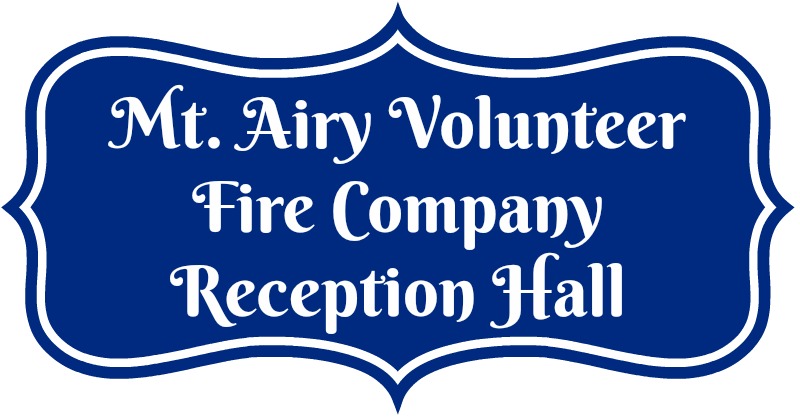     Venue ChecklistBelow is a checklist to help you select the perfect venue for your event.MAVFC Reception HallVenue 2Venue 3Venue Capacity266Dance FloorYesOutdoor ceremony areaYesTables & Chairs includedYes# of hours included in the rental18 hours Security DepositYes - $300A/C & Heat all yearYesOn-site parkingYesHow many toilets4 in each bathroomAre You Required to Use Specific Vendors?NoCan I bring my own food?YesCan I bring alcohol?YesDo I need an alcohol license? NoRate$775 Fri, Sat or Sun$400 Mon - ThursAre any other events booked on the same day as our event?NoDoes the venue have liability insurance?YesHandicap accessible? Yes from 2 entrances